June 11 PotluckSubscribe to our listserv: 
https://groups.yahoo.com/neo/groups/MichiganParkDC/InfoJoin neighbors for our Spring Potluck hosted by Bob and Lori Moller, 1609 Michigan Avenue NE, Saturday, June 11th, 5-7pm. The Moller’s house is on the corner of Michigan and South Dakota, behind the bus stop. The event is a potluck, so bring a dish of your choosing.  Great opportunity to meet your neighbors outside of our regular business meetings.RSVP with an email to michiganpark@gmail.com. Please note your choice of dish – appetizer, salad, main dish or dessert.  Drinks and flatware provided. June 7 MeetingLast meeting of the school year is Tuesday, June 7, 2016 at 7:15 pm in Ross Auditorium of Providence Hospital. Agenda includes installation of new officers and EYA presentation about development of Saint Josephs Seminary.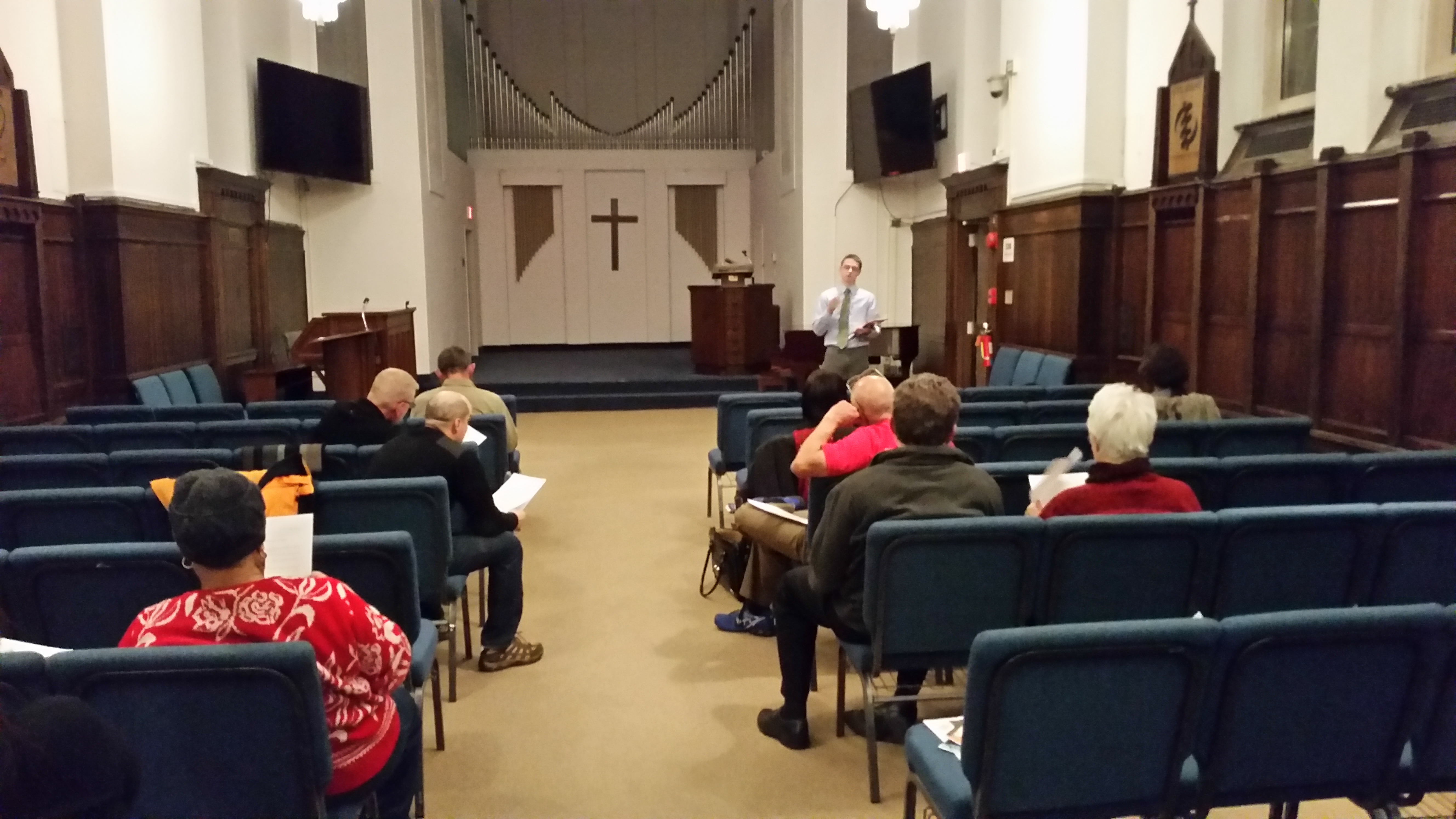 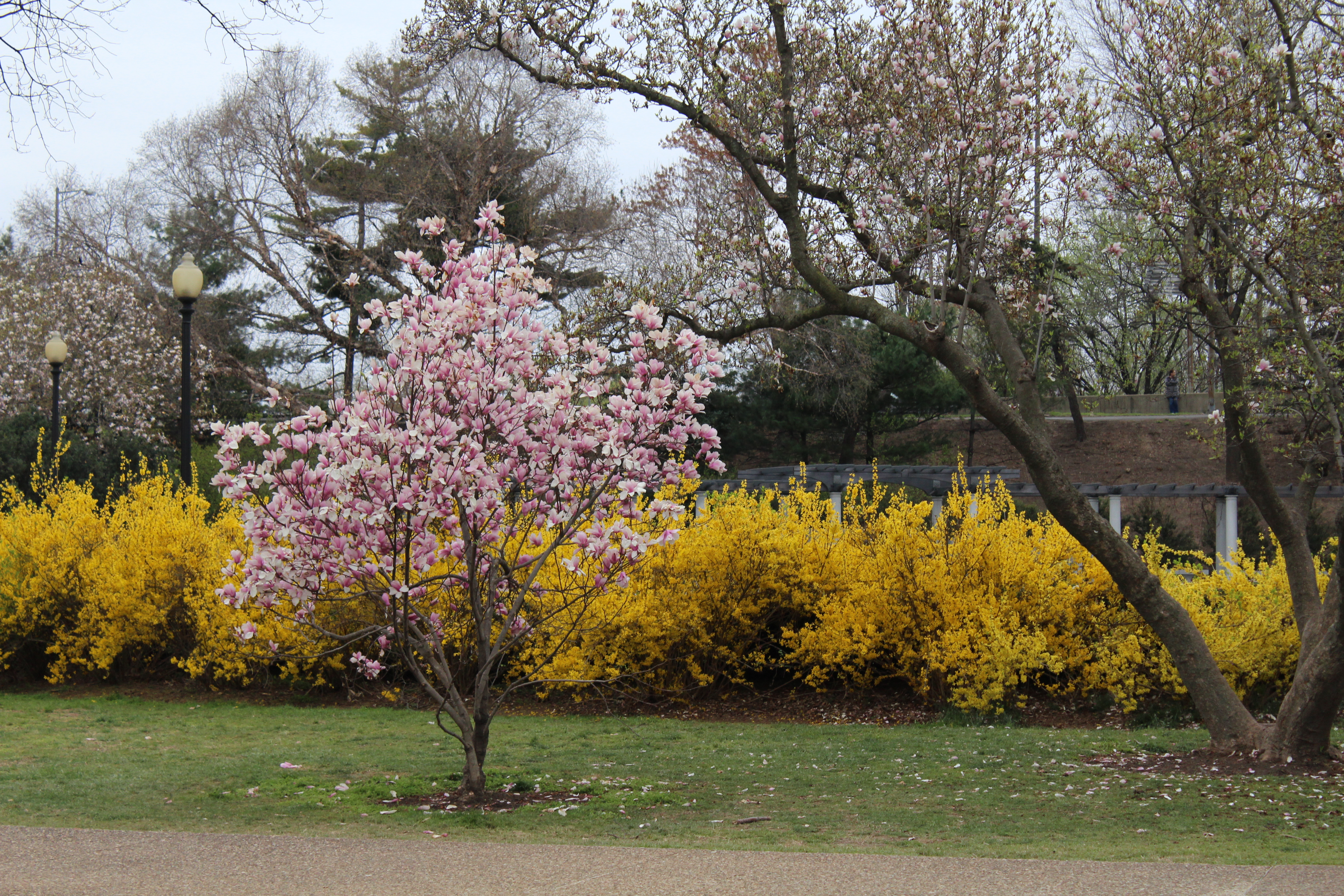 